PROPOZICEna 2.kolo 5. ligy smíšených družstev dospělýchv badmintonuTermín: neděle 6.11.2022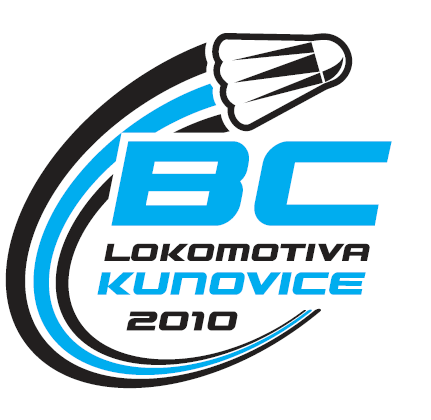 Pořadatel: BC LOKOMOTIVA KUNOVICE „C“Místo konání: Víceúčelová hala Kunovice , Panská 9686 04 KunoviceZahájení: 8:30 hodinNa utkání se dostavte s předstihem na 08:00Účastníci: BC Lokomotiva Kunovice „C“BC Hamry nad SázavouVSK VUT Brno TJ Chropyně „B“Pořadí zápasů:8:30 hod - TJ Chropyně „B“ – BC Hamry n. S.10:30 hod - BC Lokomotiva Kunovice „C“ – VSK VUT Brno12:30 hod - BC Lokomotiva Kunovice „C“ – BC Hamry n. S.Pořadatel:	Martin Prajza Kontakt: 	 728 893 966 , Sittwow@seznam.czMíče: vlastní (péřové s korkovou hlavou)